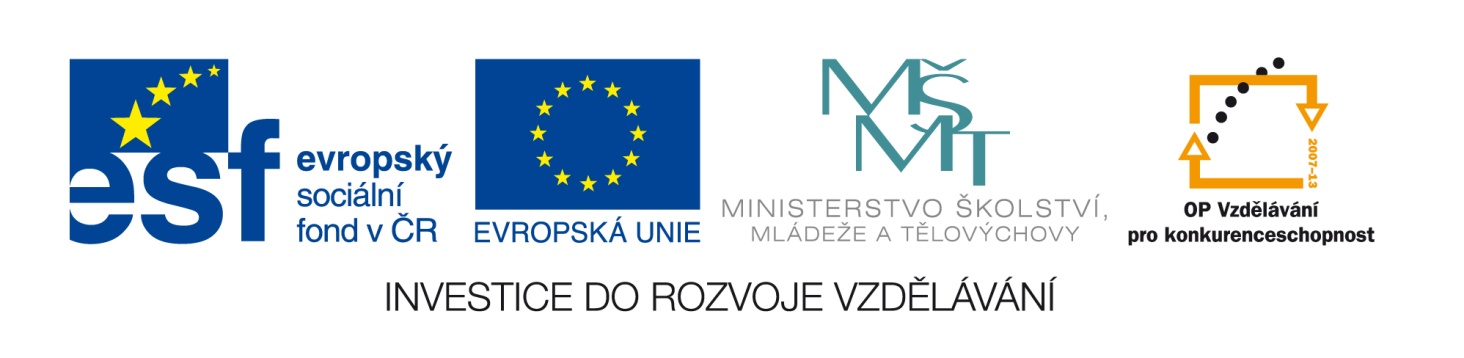 Výukový materiál zpracován v rámci projektu EU peníze školámRegistrační číslo projektu: CZ.1.07/1.4.00/21.2852PÍSEMNÉ PRÁCE NA PROCENTAMateriál obsahuje 4 písemné práce nebo pracovní listy složené z typově stejných úloh. Liší se úrovní. Nejjednodušší je varianta A, nejtěžší varianta D.Zdroj:KUČINOVÁ, E. Matematická cvičení s diferencovaným zadáním pro 6. – 9. ročník základní školy. Praha: SPN – Pedagogické nakladatelství, 2004. ISBN 80-7235-259-8Autorem materiálu a všech jeho částí, není-li uvedeno jinak, je Klára Křížová.PROCENTA, ÚROKY - VARIANTA A1) Vyjádři části celků zapsaných zlomky nebo desetinnými čísly v procentech., , 0,25; 1,32; 2) Daný počet procent napiš jako:a) desetinné číslo – 6 %, 145 %, 200 %b) zlomek v základním tvaru – 7 %, 25 %, 150 %3) Urči v procentech  žáků, ½ sklizně, ¼ obyvatel.4) Vypočítej 25 % z 500 Kč, 15 % ze 400 m, 72 % z 380 kg, 120 % z 85.5) Vypočítej, kolik procent je 48 ze 100, 150 ze 600, 216 m z 900 m, 168 Kč ze 120 Kč.6) Vypočítej základ, jehož 15 % je 90, 120 % je 720, 50 % je 60,9 kg, 160 % je 780 cm.7) Ocet je roztok kyseliny octové ve vodě. V našich obchodech se prodává 8% ocet. Kolik litrů kyseliny octové je třeba k výrobě 1200 litrů octa?8) Sloučením dvou škol stoupl počet žáků ze 450 na 720. O kolik procent se zvýšil počet žáků?9) Školu navštěvuje 184 chlapců, což je 46 % všech žáků. Kolik žáků má škola?10) Vypočítej výši úroku, který banka připíše za rok k jistině 50 000 Kč při úrokové míře 3 %.11) Jaká byla úroková míra, na kterou byl založen termínovaný vklad 45 000 Kč, jestliže úrok za rok činil 1 800 Kč?řešení:1) 79 %, 153 %, 25 %, 132 %, 70 %; 2) a) 0,06; 1,45; 2; b) , ¼, ; 3) 10 % žáků, 50 % sklizně, 25 % obyvatel; 4) 125 Kč, 60 m, 273,6 kg, 102; 5) 48 %, 25 %, 24 %, 140 %; 6) 600, 600, 121,8 kg, 487,5 cm; 7) 96 litrů; 8) o 60 %; 9) 400 žáků; 10) 1500 Kč; 11) 4 %PROCENTA, ÚROKY - VARIANTA B1) Vyjádři části celků zapsaných zlomky nebo desetinnými čísly v procentech., , 0,57; 3,5; 2) Daný počet procent napiš jako:a) desetinné číslo – 25 %, 107 %, 160 %b) zlomek v základním tvaru – 78 %, 145 %, 280 %3) Urči v procentech  pozemku, ¾ výrobků,  stromů.4) Vypočítej 42 % z 275 kg, 73 % ze 189 t, 4,2 % z 250 Kč, 55 % ze 146.5) Vypočítej, kolik procent je 90 ze 65, 43 z 215, 15 kg ze 625 kg, 1,15 m ze 125 m.6) Vypočítej základ, jehož 35 % je 140, 125 % je 28, 140 % je 44,8 m, 1,5 % je 2,25 t.7) Žáci si chtěli vydělat na školní výlet sběrem papíru. Aby zaplatili výlet, museli by odevzdat 1 500 kg papíru. Svůj plán překročili o 16 %. Kolik papíru tedy odevzdali?8) Cena lyží 1 450 Kč se při jarním výprodeji snížila na 1 218 Kč. Kolik procent původní ceny činí cena při výprodeji?9) Vypočítej objem nádrže, z níž vypustili 18 % vody, což bylo 57,6 litrů vody.10) Vypočítej výši úroku, který banka připíše za rok k jistině 750 000 Kč při úrokové míře 2,8 %.11) Kolik korun bylo uloženo na vkladní knížce, jestliže po připsání 2% úroku bylo na knížce 15 759 Kč?řešení:1) 103 %, 90 %, 57 %, 350 %, 65 %; 2) a) 0,25; 1,07; 1,6; b) , , ; 3) 20 % pozemku, 75 % výrobků, 45 % stromů; 4) 115,5 kg, 137,97 t, 10,50 Kč, 80,3; 5) 138,5 %, 20 %, 2,4 %, 0,92 %; 6) 400; 22,4; 32 m, 150 t; 7) 1740 kg; 8) 84 %; 9) 320 litrů; 10) 21 000 Kč; 11) 15 450PROCENTA, ÚROKY - VARIANTA C1) Vyjádři části celků zapsaných zlomky nebo desetinnými čísly v procentech., , 0,03; 2,4; 2) Daný počet procent napiš jako:a) desetinné číslo – 7,5 %, 0,5 %, 27,6 %b) zlomek v základním tvaru – 105 %, 0,9 %, 2,5 %3) V sadě jsou  jabloní, ¼ hrušní,  třešní a zbytek jsou švestky. Kolik procent stromů v sadě tvoří švestky?4) Vypočítej 138 % ze 780 m, 65 % z 9 432 Kč, 0,7 % z 1 425 ha, 57,6 % z 9,45.5) Vypočítej, kolik procent je 24 z 360, 131,75 z 85, 41,50 Kč z 25 Kč, 3 hl ze 192 hl.6) Vypočítej základ, jehož 15 % je 22,5, 26,8 % je 174,2, 130 % je 80,6 t, 1,4 % je 1,96 m.7) Řeka Labe má délku 1 122 km, z toho 35,3 % je délka toku na našem území. Jaká je délka Labe na území ČR?8) Obchodník se starožitnostmi koupil obraz za 4 200 Kč a pak ho prodal za 5 400 Kč. Vyjádři jeho zisk v procentech.9) Cena stroje po šestiletém používání klesla na 52 % původní ceny. V penězích činil pokles 22 464 Kč. Zač byl nový stroj?10) Kolik korun zaplatí po roce Janečkovi, když si na zakoupení televize půjčili 9 200 Kč při úrokové míře 11,5 %?11) Do banky bylo vloženo 72 500 Kč a po roce činil zůstatek 78 952,50 Kč. Na jakou úrokovou míru byl vklad uložen?řešení:1) 140 %, 135 %, 3 %, 240 %, 80 %; 2) a) 0,075; 0,005; 0,276; b) , , ; 3) 17,5 % stromů; 4) 1076,4 m; 6130,80 Kč; 9,975 ha; 5,4432; 5) 6,7 %, 155 %, 166 %, 1,5625 %; 6) 150, 650, 62 t, 140 m; 7) 396,1 km; 8) 28,6 %; 9) 46 800 Kč; 10) 10 528 Kč; 11) 8,9 %PROCENTA, ÚROKY - VARIANTA D1) Vyjádři části celků zapsaných zlomky nebo desetinnými čísly v procentech., , 0,075; 3; 2) Daný počet procent napiš jako:a) desetinné číslo – 12,7 %, 0,38 %, 0,09 %b) zlomek v základním tvaru – 13,5 %, 5,6 %, 0,45 %3) Ze skladu byly odvezeny  objemu zásoby dřeva a později ještě  zbytku. Kolik procent celkové zásoby dřeva zbylo ve skladu?4) Vypočítej 116 % ze 940 hl, 3,97 % z 5 kg, 0,9 % z 2 865 m, 45,6 % z 0,0026.5) Vypočítej, kolik procent je 192,8 z 250, 41,58 z 36, 36,8 kg z 524 kg, 10,50 Kč z 1 200 Kč.6) Vypočítej základ, jehož 7,3 % je 51,1, 38,4 % je 326,4, 0,25 % je 9,25 Kč, 3,25 % je 67,6 ha.7) V přírodě žijící slon dosahuje hmotnosti 4,35 t. Jeho kly mají hmotnost asi 1,5 % hmotnosti těla. Kolik kilogramů váží kly slona?8) Naše nejdelší řeka Labe má délku 1 122 km. O kolik procent je nejdelší řeka světa Amazonka v Jižní Americe s délkou 7 025 km delší než Labe?9) V obci postavili čističku odpadních vod. V 1. roce proinvestovali 10,74 milionů korun, ve 2. roce 28,4 % celkových nákladů. Kolik korun činily náklady na čističku, jestliže ji postavili za uvedené dva roky?10) Vypočítej úrok, který vynese jistina 54 000 Kč při roční úrokové míře 5,7 % za půl roku.11) Začínající podnikatel si vypůjčil na jeden rok z banky finanční částku na 12,5 % úrokovou míru a bance zaplatil 202 500 Kč. Jakou částku si půjčil?řešení:1) 28,5 %, 0,45 %, 7,5 %, 300 %, 108 %; 2) a) 0,127; 0,0038; 0,0009; b) , , ; 3) 50 % zásoby dřeva; 4) 1090,4 hl; 0,1985 kg; 25,785 m; 0,0011856; 5) 77,12 %, 115,5 %, 7,02 %, 0,875 %; 6) 700, 850, 3700 Kč, 2080 ha; 7) 65,25 kg; 8) 526,1 %; 9) 15 mil. Kč; 10) 1 539 Kč; 11) 180 000 KčŠablona:         III/2č. materiálu:VY_32_INOVACE_242 Jméno autora:Klára KřížováTřída/ročník:VII. – IX.          Datum vytvoření:1. 5. 2013Vzdělávací oblast:Matematika a její aplikaceTematická oblast:ProcentaPředmět:MatematikaVýstižný popis způsobu využití, případně metodické pokyny:4 úrovně testů na procenta, kompletní procvičení od jednoduchých příkladů po slovní úlohyKlíčová slova:procento, procentová část, základ, počet procent, zlomek, desetinné číslo, slovní úlohaDruh učebního materiálu:pracovní list